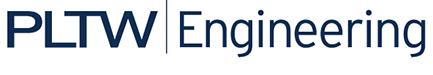 Project 1.1.6 Compound Machine Design RubricDesignMechanism 1Mechanism 2Mechanism 3Compound Machine AssemblyTopics4 points3 points2 points1 pointBrainstorming IdeasGenerates at least three viable concepts. Selects most appropriate concept and clearly justifies the choice using the appropriate criteria.Generates three concepts. Selects an appropriate concept and is somewhat able to justify the choice using marginally acceptable criteria.Generates two concepts. Selects one concept using inadequate criteria.Generates one concept. Final Design ImagesProduces accurate pictorial sketches or electronic 3D models that meet the required design concepts. Produces marginally sufficient pictorial sketches or electronic 3D models of required design concepts. Produces pictorial sketches or electronic 3D models that are difficult to visualize. Sketches lack details.Produces incomplete pictorial sketch or electronic 3D model. Does not present concept.Final Design Written CommunicationIs properly detailed for effective communication including labels, descriptions, signatures, and dates.Is marginally detailed for effective communication including labels, descriptions, signatures, and dates.Lacks many details for effective communication including missing labels, descriptions, signatures, and dates.Lacks most details for effective communication including missing labels, descriptions, signatures, and dates.DesignRequirementsFully meets design requirements.Meets most design requirements and supports the design function.Meets some requirements but not enough to support the design function.Does not meet any requirements.TeamworkTeam members worked well together and settled differences in a positive manner.Demonstrated good team working skills the majority of the time.Demonstrated good team working skills part of the time.Demonstrated few team working skills.Topics4 points3 points2 points1 pointDesignRequirementsMechanism is clearly identifiable as one that manipulates force or distance. Mechanical advantage and/or ratio is accurately calculated.Mechanism is identifiable as one that manipulates force or distance. Mechanical advantage and/or ratio is calculated but not very accurately.Mechanism is marginally identifiable as one that manipulates force or distance. Mechanical advantage and/or ratio is calculated but not very accurately.Mechanism is difficult to identify as one that manipulates force or distance. Mechanical advantage and/or ratio is not calculated.Quality and FunctionalityMechanism functions consistently and the chosen parts are appropriate.Mechanism functions most of the time, and the chosen parts are appropriate.Mechanism sometimes functions, and the parts are not chosen appropriately.Mechanism rarely functions, and the parts are not chosen appropriately.Topics4 points3 points2 points1 pointDesignRequirementsMechanism is clearly identifiable as one that manipulates force or distance. Mechanical advantage and/or ratio can be accurately calculated.Mechanism is identifiable as one that manipulates force or distance. Mechanical advantage and/or ratio can be calculated but not very accurately.Mechanism is marginally identifiable as one that manipulates force or distance. Mechanical advantage and/or ratio can be calculated but not very accurately.Mechanism is difficult to identify as one that manipulates force or distance. Mechanical advantage and/or ratio cannot be calculatedQuality and FunctionalityMechanism functions consistently and the chosen parts are appropriate.Mechanism functions most of the time, and the chosen parts are appropriate.Mechanism sometimes functions, and the parts are not chosen appropriately.Mechanism rarely functions, and the parts are not chosen appropriately.Topics4 points3 points2 points1 pointDesignRequirementsMechanism is clearly identifiable as one that manipulates force or distance. Mechanical advantage and/or ratio can be accurately calculated.Mechanism is identifiable as one that manipulates force or distance. Mechanical advantage and/or ratio can be calculated but not very accurately.Mechanism is marginally identifiable as one that manipulates force or distance. Mechanical advantage and/or ratio can be calculated but not very accurately.Mechanism is difficult to identify as one that manipulates force or distance. Mechanical advantage and/or ratio cannot be calculatedQuality and FunctionalityMechanism functions consistently and the chosen parts are appropriate.Mechanism functions most of the time, and the chosen parts are appropriate.Mechanism sometimes functions, and the parts are not chosen appropriately.Mechanism rarely functions, and the parts are not chosen appropriately.Topics4 points3 points2 points1 pointMechanical EfficiencyThe overall machine lost very little efficiency due to slippage and friction. The overall machine lost some efficiency due to slippage and friction.The overall machine lost most of its efficiency due to slippage and friction.The overall machine barely functioned due to slippage and friction.Quality and FunctionalityMechanisms function together consistently and accomplish the identified task.Mechanisms function together most of the time and accomplish the identified task.Mechanisms function together sometimes but do not always accomplish the identified task.Mechanisms functions rarely and cannot accomplish the identified task.